ПОСТАНОВЛЕНИЕ МИНИСТЕРСТВА ОБРАЗОВАНИЯ РЕСПУБЛИКИ БЕЛАРУСЬ27 апреля 2023 г. № 143Об установлении перечней международных олимпиад, учебных предметов, конкурсов профессионального мастерства в 2023 годуНа основании абзацев второго, третьего и одиннадцатого части первой пункта 23 и абзацев второго, третьего, одиннадцатого и пятнадцатого части первой пункта 24 Правил приема лиц для получения общего высшего и специального высшего образования, абзацев второго, третьего и девятого пункта 21 Правил приема лиц для получения среднего специального образования, утвержденных Указом Президента Республики Беларусь от 27 января 2022 г. № 23, Министерство образования Республики Беларусь ПОСТАНОВЛЯЕТ:1. Установить:перечень международных олимпиад, победители (дипломы I, II, III степени) которых имеют право на зачисление без вступительных испытаний в учреждения высшего образования Республики Беларусь (далее – УВО) для получения общего высшего и специального высшего образования (далее – высшее образование), а также вне конкурса в учреждения образования Республики Беларусь, реализующие образовательные программы среднего специального образования (далее – УССО), для получения среднего специального образования в 2023 году, согласно приложению 1;перечень учебных предметов третьего (областного, Минского городского) этапа республиканской олимпиады по учебным предметам, проведенной Министерством образования в учебном году, который завершился в год приема, победители (дипломы I, II, III степени) которого имеют право на зачисление без вступительных испытаний при поступлении в соответствии с договором о целевой подготовке специалиста с высшим образованием на наиболее востребованные экономикой специальности, установленные постановлением Министерства образования Республики Беларусь от 9 февраля 2023 г. № 44 «О перечнях наиболее востребованных экономикой специальностей» (далее – наиболее востребованные экономикой специальности), в УВО для получения высшего образования в 2023 году, согласно приложению 2.2. Определить, что победители (дипломы I, II или III степени) V Республиканского конкурса профессионального мастерства, проводимого в 2023 году, имеют право на зачисление без вступительных испытаний в УВО для получения высшего образования за высокие достижения в отдельных номинациях (компетенциях) этого конкурса, соответствующих избранному профилю (направлению) образования, а также вне конкурса в УССО для получения среднего специального образования при поступлении на специальности, соответствующие номинациям (компетенциям) этого конкурса, в 2023 году.3. Настоящее постановление вступает в силу после его официального опубликования.ПЕРЕЧЕНЬмеждународных олимпиад, победители (дипломы I, II, III степени) которых имеют право на зачисление без вступительных испытаний в УВО для получения высшего образования, а также вне конкурса в УССО для получения среднего специального образования в 2023 году1. Международная математическая олимпиада – 2023 год, Япония.2. Европейская математическая олимпиада для девушек – 2023 год, Республика Словения.3. Международная олимпиада по информатике – 2023 год, Венгерская Республика.4. Международная биологическая олимпиада – 2023 год, Объединенные Арабские Эмираты.5. Международная олимпиада по химии имени Абу Райхан Беруни – 2023 год, Республика Узбекистан.6. Международная Жаутыковская олимпиада по физике, математике и информатике – 2023 год, Республика Казахстан.7. Международная Менделеевская олимпиада школьников по химии – 2023 год, Республика Казахстан.8. Европейская географическая олимпиада – 2023 год, Республика Сербия.9. Олимпиада школьников Союзного государства по русскому языку и русской литературе «Россия и Беларусь: историческая и духовная общность» – 2022 год, Российская Федерация.ПЕРЕЧЕНЬучебных предметов третьего (областного, Минского городского) этапа республиканской олимпиады по учебным предметам, проведенной Министерством образования в учебном году, который завершился в год приема, победители (дипломы I, II, III степени) которого имеют право на зачисление без вступительных испытаний при поступлении в соответствии с договором о целевой подготовке специалиста с высшим образованием на наиболее востребованные экономикой специальности в УВО для получения высшего образования в 2023 году1. Учебный предмет «Белорусский язык».2. Учебный предмет «Белорусская литература».3. Учебный предмет «Русский язык».4. Учебный предмет «Русская литература».5. Учебный предмет «Английский язык».6. Учебный предмет «Немецкий язык».7. Учебный предмет «Французский язык».8. Учебный предмет «Математика».9. Учебный предмет «Физика».10. Учебный предмет «Астрономия».11. Учебный предмет «Биология».12. Учебный предмет «Химия».13. Учебный предмет «География».14. Учебный предмет «История Беларуси».15. Учебный предмет «Обществоведение».16. Учебный предмет «Трудовое обучение».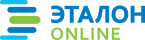 Официальная правовая информация.
Информационно-поисковая система ”ЭТАЛОН-ONLINE“, 18.05.2023
 Национальный центр правовой информации Республики БеларусьМинистрА.И.ИванецПриложение 1к постановлениюМинистерства образованияРеспублики Беларусь27.04.2023 № 143Приложение 2к постановлениюМинистерства образованияРеспублики Беларусь27.04.2023 № 143